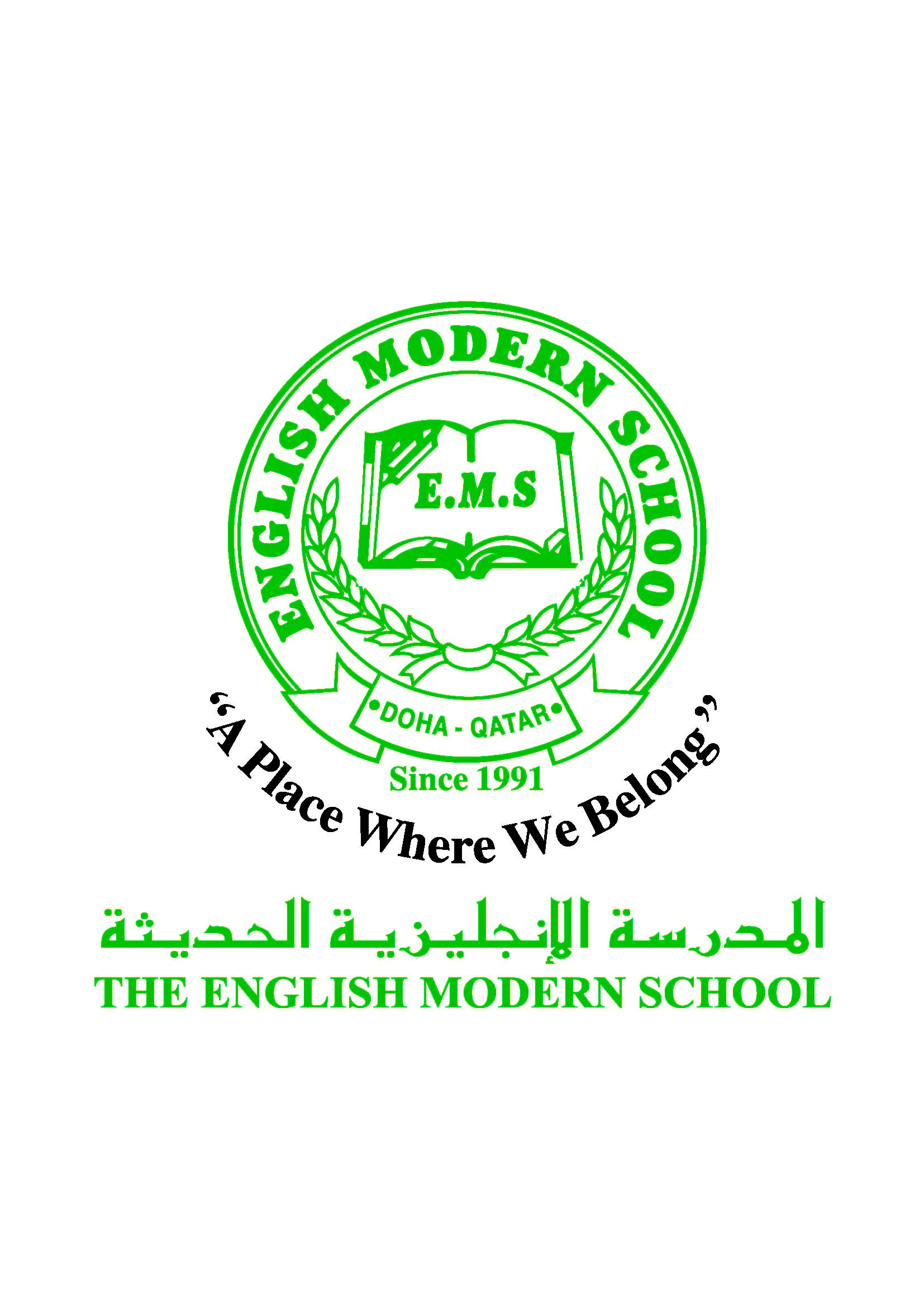            الرسالة الاسبوعية للفترة  من 19 / 2/ 2017 الى 23/ 2/ 2017اللغة العربيةاللغة العربيةاللغة العربيةاللغة العربيةاليوم والتاريخالدرس/ النشاطأعمال الصف الواجبات الأحد 19-2-2017تجريد حرف السين الكتاب المدرسي ص23و24نسخ جملة حرف السين في دفتر الواجب(مرتان)يتم تسليم الطالب ملزمة قراءة للفهم على أن يعيدها يوم الخميسالإثنين20-2-2017تابع تجريد حرف السين25 الكتاب المدرسي ص25و26ورقة عمل حرف السينالثلاثاء21-2-2017التحدث : التعبير عن الصور  على الطالب أن يعبر عن الصور التي يراها الكتاب المدرسي ص16الأربعاء22-2-2017مهارات القراءة التدريب رقم 19قراءة قصة من على موقع أقرأ بالعربيوتلخيصها في دفتر القصصالخميس23-2-2017مهارات القراءةالتدريب رقم 20قراءة قصة من على موقع أقرأ بالعربيوتلخيصها في دفتر القصصالتربية الإسلاميةالتربية الإسلاميةالتربية الإسلاميةالتربية الإسلاميةاليوم والتاريخالدرس/ النشاطأعمال الصف الواجبات من الأحدإليالخميسالحصة الأولى:   سورة المسدزيارة إلى معرض الكتاب فالمدرسة الكتاب المدرسي ص 19حفظ السورة تاريخ قطرتاريخ قطرتاريخ قطرتاريخ قطراليوم والتاريخالدرس/ النشاطأعمال الصف الواجبات من الأحدإليالخميسالشيخ حمد بن خليفة آل ثانيالكلمات البصريةالكلمات البصريةالكلمات البصريةالكلمات البصريةالكلمات البصريةالكلمات البصريةتِلْميذٌصَفٌّحِصَّةٌحَقِيبَةٌدَرْسٌجَرَسٌالنشاطموعد التنفيذملاحظاتالإملاءالأحدمن بعض الكلمات البصرية وكلمات درس القراءة النسخالأحد (واجب منزلي)نسخ جملة(استيقظ حسان مبكرا ، ورأى الشمس ساطعة.)(مرتان) في دفتر الواجبنسخ الكلمات البصرية في البيت على مدار الاسبوعالتسميععلى مدار الأسبوعتسميع سورة الكافرون و النصراختبار قصيررحلةزيارة مكتبة